PSP- BOJANA MIHOCEKČetvrtak, 4.3.2021.AKTIVNOST: ŠETNJAOPIS AKTIVNOSTI: ISKORISTITE LIJEPO VRIJEME ZA ŠETNJU ILI BORAVAK U PRIRODI PROMATRAJTE PRIRODU KOJA SE SVAKODNEVNO MIJENJA, RAZGOVARAJTE S RODITELJIMA KOJE PROMJENE UOČAVATE(KAKO JE VRIJEME, KOJE PTICE I BILJKE VIDITE, KAKVO JE DRVEĆE, KOJE ZVUKOVE ČUJETE…)NAKON ŠETNJE, NA LISTIĆU POKAŽITE SLIKE KOJE STE DANAS VIDJELI TE IH IMENUJETE.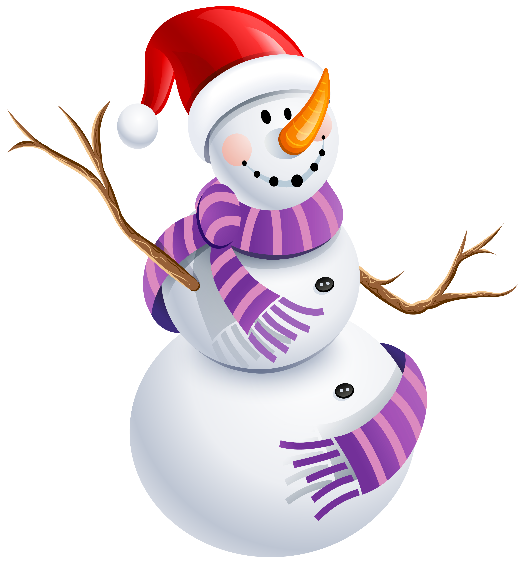 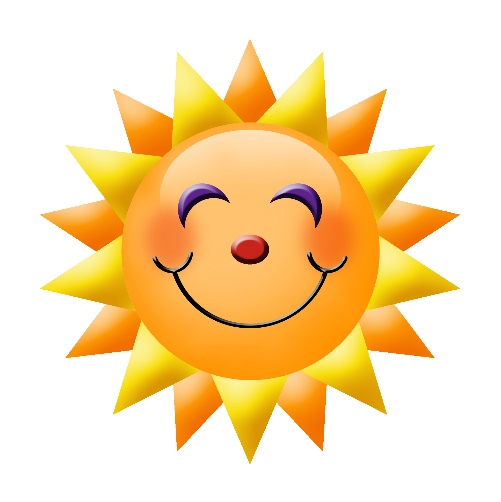 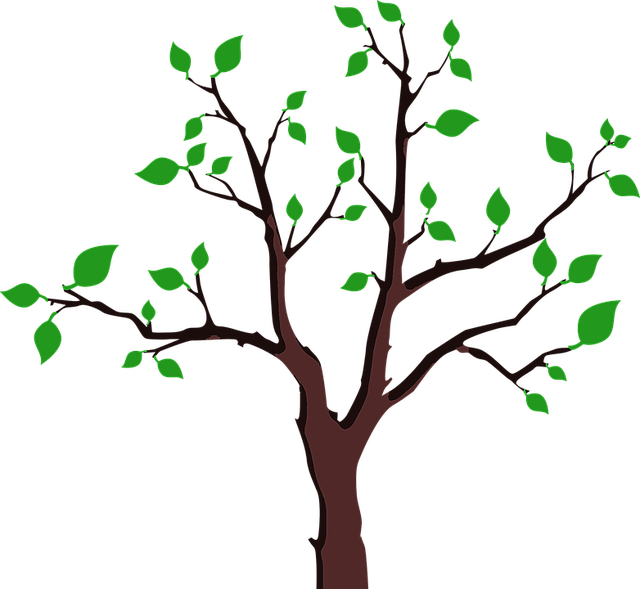 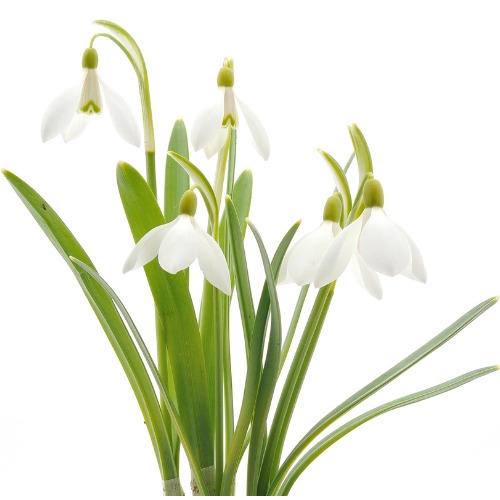 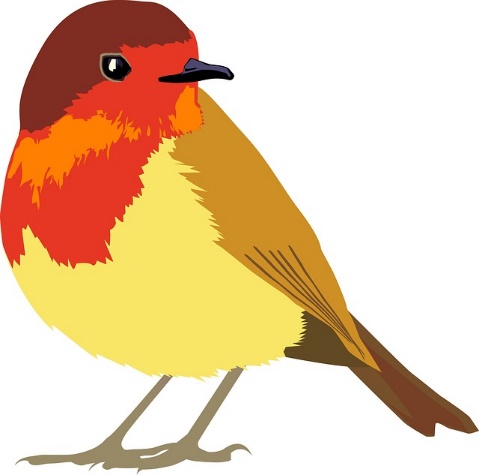 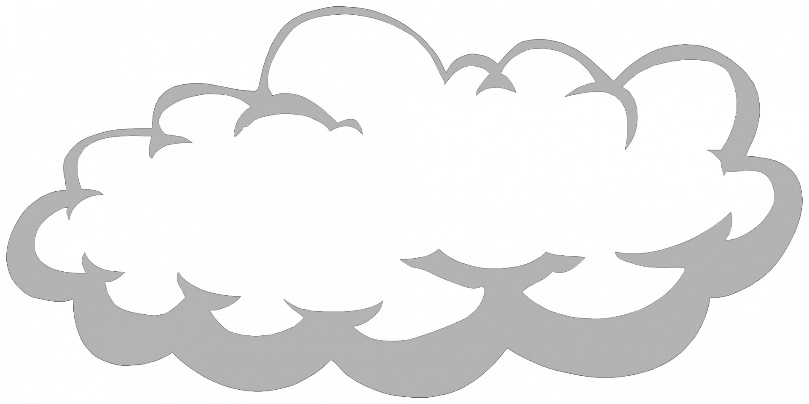 